Read the text and answer the questions.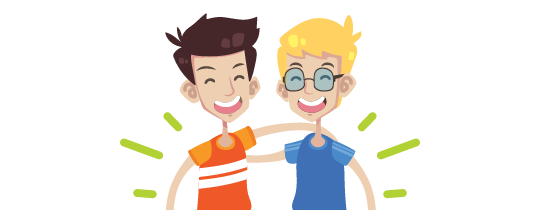 This is Anders and Eric. They are friends. They are both 25 years old. They live in Stockholm, Sweden. Eric works in a post office. He works as a cashier at the post office. He sells stamps, gives out packages and sorts mail for the mailman. Anders works in a garage. He is a mechanic. He repairs cars. Eric has brown hair and Anders has blonde hair.Eric and Anders like to meet and go for a walk in the park. There are many trees in the park. There are also many bushes and flowers in the park. There are kiosks in the park where you can buy ice-cream and drinks. Eric and Anders often sit on a bench and talk and drink coffee.What does Eric do?			______________________________________________________________What does Anders do?			______________________________________________________________How old are they?			______________________________________________________________Where do they live?			______________________________________________________________What color is Eric’s hair?		______________________________________________________________What do they like to do together?	______________________________________________________________What can you find in the park?		______________________________________________________________Where can you buy ice-cream?Name: ____________________________    Surname: ____________________________    Nber: ____   Grade/Class: _____Name: ____________________________    Surname: ____________________________    Nber: ____   Grade/Class: _____Name: ____________________________    Surname: ____________________________    Nber: ____   Grade/Class: _____Assessment: _____________________________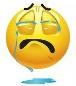 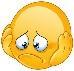 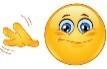 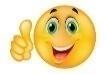 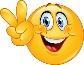 Date: ___________________________________________________    Date: ___________________________________________________    Assessment: _____________________________Teacher’s signature:___________________________Parent’s signature:___________________________